ANEXO N°1: FORMULARIO DE LA OFERTA(Lugar y fecha)Señores__________________________________________Dirección: __________________________________Solicitud de Cotización No.: CSJ-96-MINSAL-GO-RFQ.FAJA HOMBRE PARA LA PARTICIPACIÓN EN LA ESTRATEGIA CANGURO EN LA RED DE HOSPITALES PÚBLICOS. Nombre y dirección del Ofertante:______(Nombre del Ofertante)________ abajo firmante, con domicilio ___________________ de la ciudad de _____________________ del departamento de ___________, República __________, quién se presenta en su carácter de titular y/o representante legal  del Ofertante___________________________. Después de estudiar cuidadosamente los documentos adjuntos y no quedando duda alguna, propongo: proveer los Bienes y/o Servicios solicitados según los plazos previstos de acuerdo al siguiente detalle: Ítem 1- El precio total de nuestra oferta, a continuación, es de: __________________ [indicar el precio total de la oferta de los Ítems en palabras y en cifras, indicando las cifras respectivas en diferentes monedas];Ítem 2- El precio total de nuestra oferta, a continuación, es de: __________________ [indicar el precio total de la oferta de los Ítems en palabras y en cifras, indicando las cifras respectivas en diferentes monedas];Ítem 3- El precio total de nuestra oferta, a continuación, es de: __________________ [indicar el precio total de la oferta de los Ítems en palabras y en cifras, indicando las cifras respectivas en diferentes monedas];………..El precio total de nuestra oferta es de: __________________ [indicar el precio total de la oferta en palabras y en cifras, indicando las cifras respectivas en diferentes monedas]; todos los precios Incluyen IVA.La validez de nuestra oferta es de _____ días contados a partir del día establecido para la presentación de la oferta. Firma y sello del Ofertante	Teléfono de contactoDirección: E-mail:ANEXO No. 2: LISTA DE PRECIOSSolicitud de Cotización No. CSJ-96-MINSAL-GO-RFQ.FAJA HOMBRE PARA LA PARTICIPACIÓN EN LA ESTRATEGIA CANGURO EN LA RED DE HOSPITALES PÚBLICOS.   Nota: Presentar los precios unitarios y totales con dos decimales País de Origen de materiales: El precio ofertado esta expresado en dólares de los Estados Unidos de América. Incluye todos los costos directos e indirectos, seguros, transporte, inspecciones, pruebas y cualquier costo por otro concepto que pueda tener incidencia sobre el valor de los bienes. (cuando aplique)Impuestos: El precio arriba expresado incluye todos los tributos, impuesto y/o cargos, comisiones, etc. y cualquier gravamen que recaiga o pueda recaer sobre el bien a proveer o la actividad del proveedor, incluyendo el IVA PLAZO DE ENTREGA: ……………            LUGAR DE ENTREGA…………………Firma y sello del proveedor(Representante Legal o Apoderado Legal).ANEXO N°3: CUMPLIMIENTO DE ESPECIFICACIONES TÉCNICAS.Firma del OfertanteSello del Proveedor.ANEXO N°4: DECLARACIÓN DE MANTENIMIENTO DE LA OFERTAFecha: [indicar la fecha (día, mes y año) de presentación de la oferta]SDC No. CSJ-96-MINSAL-GO-RFQ denominado FAJA HOMBRE PARA LA PARTICIPACIÓN EN LA ESTRATEGIA CANGURO EN LA RED DE HOSPITALES PÚBLICOS. Nosotros, los suscritos, declaramos que:Entendemos que, de acuerdo con sus condiciones, las ofertas deberán estar respaldadas por una Declaración de Mantenimiento de la Oferta.Aceptamos que automáticamente seremos declarados inelegibles para participar en cualquier SDC de contrato con el Comprador por un período de 2 años contados a partir de la fecha de presentación de ofertas, si violamos nuestra(s) obligación(es) bajo las condiciones de la oferta si:retiráramos nuestra oferta durante el período de vigencia de la oferta especificado por nosotros en el Formulario de Oferta; osi después de haber sido notificados de la aceptación de nuestra oferta durante el período de validez de la misma, (i) no ejecutamos o rehusamos ejecutar el formulario del Convenio de Contrato, si es requerido; o (ii) no suministramos o rehusamos suministrar la Garantía de Cumplimiento, (iii) no cumplimos con el suministro pactado o su modificativa.Entendemos que esta Declaración de Mantenimiento de la Oferta expirara si no somos seleccionados, y cuando ocurra el primero de los siguientes hechos: (i) si recibimos una copia de su comunicación con el nombre del Ofertante seleccionado; o (ii) han transcurrido veintiocho días después de la expiración de nuestra oferta.Firmada: [firma de la persona cuyo nombre y capacidad se indican]. En capacidad de [indicar la capacidad jurídica de la persona que firma la Declaración de Mantenimiento de la Oferta]Nombre: [nombre completo de la persona que firma la Declaración de Mantenimiento de la Oferta]Debidamente autorizado para firmar la oferta por y en nombre de: [nombre completo del Licitante]Fechada el ____________ día de ______________ de 20_____________ [indicar la fecha de la firma]Sello Oficial de la Corporación (si corresponde)ANEXO N°5- DECLARACIÓN JURADASeñoresUnidad Coordinadora Proyectos Creciendo Juntos (UCPCSJ)PresenteAtendiendo la invitación recibida para participar en el proceso de Solicitud de Cotización No. CSJ-96-MINSAL-GO-RFQ denominado FAJA HOMBRE PARA LA PARTICIPACIÓN EN LA ESTRATEGIA CANGURO EN LA RED DE HOSPITALES PÚBLICOS, para ser entregados en _____, detallados en los documentos adjuntos a esta carta.Al presentar la propuesta como _______________________ (persona natural, persona jurídica o asociación, según aplique), declaro bajo juramento, que:Me comprometo a entregar y proveer los servicios con sujeción a los requisitos que se estipulan en las Especificaciones Técnicas y por los precios detallados en mi Oferta.Manifestamos con carácter de declaración jurada que: i) no tenemos conflicto de intereses, ii) nuestra empresa, sus afiliados o subsidiarias, incluyendo todos los subcontratistas o proveedores para ejecutar cualquier parte de la orden de Compra, no han sido declarados inelegibles por el Banco, bajo las leyes del país del COMPRADOR o normativas oficiales, y iii) no tenemos ninguna sanción del Banco o de alguna otra Institución Financiera Internacional (IFI).Garantizo la veracidad y exactitud de la información y las declaraciones incluidas en los documentos de la oferta, formularios y otros anexos.Me comprometo a no incurrir o denunciar cualquier acto relacionado con prácticas prohibidas que fuere de mi conocimiento durante el desarrollo del proceso.	Atentamente,Nombre y firma del Representante Legal, Nombre de la Empresao persona natural(Lugar y fecha)ANEXO 7 (IMAGEN DEL LOGO)ANEXO 8PLAZOS DE ENTREGAPosterior a la distribución de la Orden de Compra, el suministrante deberá presentar en un máximo de 5 días hábiles la muestra terminada de la faja para aprobación del Administrador del contrato. Una vez aprobada la muestra, correrán los plazos de acuerdo con lo indicado en este Anexo. El Proveedor entregara en empaques de 100 fajas por talla debidamente rotuladas.  No.CÓDIGO DEL 
PRODUCTOCODIFICACIÓN DE 
CATALOGO ONUDESCRIPCIÓN COMPLETA DEL SUMINISTRO CON SUS ESPECIFICACIONES TÉCNICAS ACTUALIZADASU/MCANT.PRECIO UNITARIO(INCLUYE IVA)TOTAL(INCLUYE IVA)TOTAL(INCLUYE IVA)No.CÓDIGO DEL 
PRODUCTOCODIFICACIÓN DE 
CATALOGO ONUDESCRIPCIÓN COMPLETA DEL SUMINISTRO CON SUS ESPECIFICACIONES TÉCNICAS ACTUALIZADASU/MCANT.PRECIO UNITARIO(INCLUYE IVA)18080750553101602FAJA HOMBRE PARA ESTRATEGIA CANGURO TALLA: MC/U2,00028080750653101602FAJA HOMBRE PARA ESTRATEGIA CANGURO TALLA: LC/U3,00038080750753101602FAJA HOMBRE PARA ESTRATEGIA CANGURO TALLA: XLC/U3,50048080750853101602FAJA HOMBRE PARA ESTRATEGIA CANGURO TALLA: XXLC/U1,500No.CÓDIGO DEL 
PRODUCTOCODIFICACIÓN DE 
CATALOGO ONUDESCRIPCIÓN COMPLETA DEL SUMINISTRO CON SUS ESPECIFICACIONES TÉCNICAS U/MCANT.ESPECIFICACIONES TECNICAS OFERTADASNo.CÓDIGO DEL 
PRODUCTOCODIFICACIÓN DE 
CATALOGO ONUDESCRIPCIÓN COMPLETA DEL SUMINISTRO CON SUS ESPECIFICACIONES TÉCNICAS U/MCANT.ESPECIFICACIONES TECNICAS OFERTADAS18080750553101602FAJA CONFESIONADA TIPO TUBO CON LOGO INSTITUCIONAL PARA PADRES QUE PARTICIPAN EN ESTRATEGIA CANGURO, SEGUN COLOR Y DISEÑO. Especificación Técnica: Generales: 2,000 fajas color blanco según imagen de referencia (ver anexo 7).Faja hombre para estrategia canguroTipo de Tela: tela licra suave o similar, color blanco.Gramaje de tela: al menos de 200 gramos (incluir en la oferta muestra de tela).Color Blanco.Descripción: faja confeccionada tipo tubo para estrategia canguro, con abertura que facilite la colocación desde la cabeza a la cintura.Logo sublimado en tela. Centrado en la parte fontal de la faja acorde a la talla diseñada.Talla M  Previo a la producción final de estos productos, el proveedor deberá presentar una muestra para aprobación de color y diseño por el administrador del contrato.Especificaciones del Logo (ver anexo 7)Logo a 1 tintaTamaño: Coherente con la tallaPantone: ver anexo 7.C/U2,00028080750653101602FAJA CONFESIONADA TIPO TUBO CON LOGO INSTITUCIONAL PARA PADRES QUE PARTICIPANT EN ESTRATEGIA CANGURO, SEGUN COLOR Y DISEÑO.Especificación Técnica: Generales: 3,000 fajas color blanco según imagen de referencia (ver anexo 7).Faja hombre para estrategia canguroTipo de Tela: tela licra suave o similar, color blanco.Gramaje de tela: al menos de 200 gramos (incluir en la oferta muestra de tela).Color Blanco.Descripción: faja confeccionada tipo tubo para estrategia canguro, con abertura que facilite la colocación desde la cabeza a la cintura.Logo sublimado en tela. Centrado en la parte fontal de la faja acorde a la talla diseñada.Talla: L   Previo a la producción final de estos productos, el proveedor deberá presentar una muestra para aprobación de color y diseño por el administrador del contrato.Especificaciones del Logo (ver anexo 7)Logo a 1 tintaTamaño: Coherente con la tallaPantone: ver anexo 7.C/U3,00038080750753101602FAJA CONFESIONADA TIPO TUBO CON LOGO INSTITUCIONAL PARA PADRES QUE PARTICIPANT EN ESTRATEGIA CANGURO, SEGUN COLOR Y DISEÑO.Especificación Técnica: Generales:3,500 fajas color blanco según imagen de referencia (ver anexo 7).Faja hombre para estrategia canguroTipo de Tela: tela licra suave o similar, color blanco.Gramaje de tela: al menos de 200 gramos (incluir en la oferta muestra de tela).Color Blanco.Descripción: faja confeccionada tipo tubo para estrategia canguro, con abertura que facilite la colocación desde la cabeza a la cintura.Logo sublimado en tela. Centrado en la parte fontal de la faja acorde a la talla diseñada.Talla: XL   Previo a la producción final de estos productos, el proveedor deberá presentar una muestra para aprobación de color y diseño por el administrador del contrato.Especificaciones del Logo (ver anexo)Logo a 1 tintaTamaño: Coherente con la tallaPantone: ver anexo 7.C/U3,50048080750853101602FAJA CONFESIONADA TIPO TUBO CON LOGO INSTITUCIONAL PARA PADRES QUE PARTICIPANT EN ESTRATEGIA CANGURO, SEGUN COLOR Y DISEÑO.Especificación Técnica: Generales:1,500 fajas color blanco según imagen de referencia (ver anexo 7).Faja hombre para estrategia canguroTipo de Tela: tela licra suave o similar, color blanco.Gramaje de tela: al menos de 200 gramos (incluir en la oferta muestra de tela).Color Blanco.Descripción: faja confeccionada tipo tubo para estrategia canguro, con abertura que facilite la colocación desde la cabeza a la cintura.Logo sublimado en tela. Centrado en la parte fontal de la faja acorde a la talla diseñada.Talla: XXL   Previo a la producción final de estos productos, el proveedor deberá presentar una muestra para aprobación de color y diseño por el administrador del contrato.Especificaciones del Logo (ver anexo 7)Logo a 1 tintaTamaño: Coherente con la tallaPantone: ver anexo 7.C/U1,500ítemImagen de referenciaLogoFaja hombre para estrategia canguro color blanco con logo a una tinta, para todas las tallas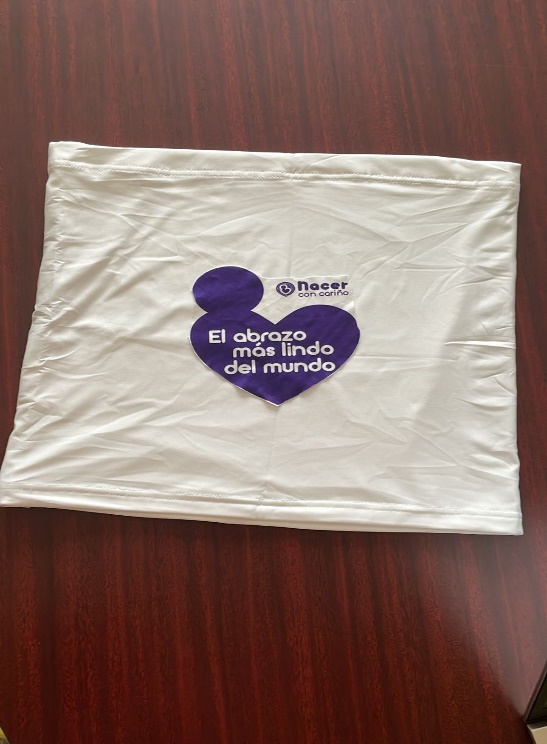 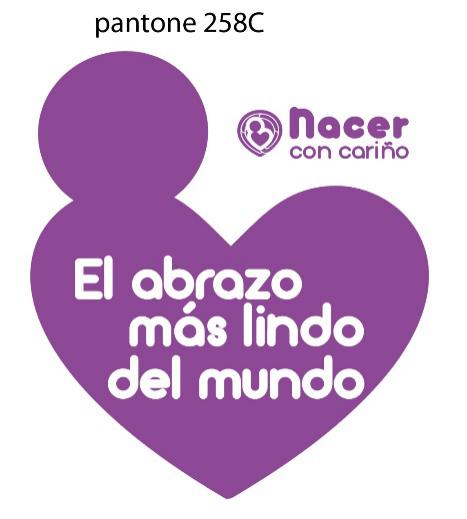 Tamaño: coherente con la talla. Ejemplo: 15 cm de ancho por 20 cm de altoDECLARACION JURADADECLARACION JURADADECLARACION JURADADECLARACION JURADADECLARACION JURADADECLARACION JURADADECLARACION JURADADECLARACION JURADADECLARACION JURADA1.0 DECLARANTE1.0 DECLARANTE1.0 DECLARANTE1.0 DECLARANTE1.0 DECLARANTE1.1 Persona Natural o Jurídica1.1 Persona Natural o Jurídica1.1 Persona Natural o Jurídica1.1 Persona Natural o Jurídica1.1 Persona Natural o JurídicaNOMBRES Y APELLIDOS O RAZON SOCIALNOMBRES Y APELLIDOS O RAZON SOCIALNOMBRES Y APELLIDOS O RAZON SOCIALNOMBRES Y APELLIDOS O RAZON SOCIALNITNITNITDUI O PASAPORTEDUI O PASAPORTEDIRECCIONDIRECCIONDIRECCIONDIRECCIONDIRECCIONCIUDADCIUDADCIUDADCORREO ELECTRONICO1.2 Representante Legal o Apoderado (Solo personas Jurídicas)NOMBRES Y APELLIDOS O RAZON SOCIALNOMBRES Y APELLIDOS O RAZON SOCIALNOMBRES Y APELLIDOS O RAZON SOCIALNOMBRES Y APELLIDOS O RAZON SOCIALNITNITNITCORREO ELECTRÓNICOCORREO ELECTRÓNICOPor este medio declaro bajo juramento que la cuenta que detallo a continuación será utilizada por el Estado por medio de la Dirección General de Tesorería para cancelar cualquier tipo obligación que realice la institución y que sean legalmente exigibles, según lo establecido en el Art. 77, de la Ley Orgánica de Administración Financiera del Estado.Por este medio declaro bajo juramento que la cuenta que detallo a continuación será utilizada por el Estado por medio de la Dirección General de Tesorería para cancelar cualquier tipo obligación que realice la institución y que sean legalmente exigibles, según lo establecido en el Art. 77, de la Ley Orgánica de Administración Financiera del Estado.Por este medio declaro bajo juramento que la cuenta que detallo a continuación será utilizada por el Estado por medio de la Dirección General de Tesorería para cancelar cualquier tipo obligación que realice la institución y que sean legalmente exigibles, según lo establecido en el Art. 77, de la Ley Orgánica de Administración Financiera del Estado.Por este medio declaro bajo juramento que la cuenta que detallo a continuación será utilizada por el Estado por medio de la Dirección General de Tesorería para cancelar cualquier tipo obligación que realice la institución y que sean legalmente exigibles, según lo establecido en el Art. 77, de la Ley Orgánica de Administración Financiera del Estado.Por este medio declaro bajo juramento que la cuenta que detallo a continuación será utilizada por el Estado por medio de la Dirección General de Tesorería para cancelar cualquier tipo obligación que realice la institución y que sean legalmente exigibles, según lo establecido en el Art. 77, de la Ley Orgánica de Administración Financiera del Estado.Por este medio declaro bajo juramento que la cuenta que detallo a continuación será utilizada por el Estado por medio de la Dirección General de Tesorería para cancelar cualquier tipo obligación que realice la institución y que sean legalmente exigibles, según lo establecido en el Art. 77, de la Ley Orgánica de Administración Financiera del Estado.Por este medio declaro bajo juramento que la cuenta que detallo a continuación será utilizada por el Estado por medio de la Dirección General de Tesorería para cancelar cualquier tipo obligación que realice la institución y que sean legalmente exigibles, según lo establecido en el Art. 77, de la Ley Orgánica de Administración Financiera del Estado.Por este medio declaro bajo juramento que la cuenta que detallo a continuación será utilizada por el Estado por medio de la Dirección General de Tesorería para cancelar cualquier tipo obligación que realice la institución y que sean legalmente exigibles, según lo establecido en el Art. 77, de la Ley Orgánica de Administración Financiera del Estado.Por este medio declaro bajo juramento que la cuenta que detallo a continuación será utilizada por el Estado por medio de la Dirección General de Tesorería para cancelar cualquier tipo obligación que realice la institución y que sean legalmente exigibles, según lo establecido en el Art. 77, de la Ley Orgánica de Administración Financiera del Estado.La cuenta a declarar es la siguiente:La cuenta a declarar es la siguiente:La cuenta a declarar es la siguiente:La cuenta a declarar es la siguiente:La cuenta a declarar es la siguiente:La cuenta a declarar es la siguiente:La cuenta a declarar es la siguiente:La cuenta a declarar es la siguiente:La cuenta a declarar es la siguiente:NOMBRE DE LA CUENTANOMBRE DE LA CUENTANOMBRE DE LA CUENTANOMBRE DE LA CUENTANUMERO DE LA CUENTANUMERO DE LA CUENTANUMERO DE LA CUENTACORRIENTEAHORRODECLARO BAJO JURAMENTO LO SIGUIENTE:DECLARO BAJO JURAMENTO LO SIGUIENTE:DECLARO BAJO JURAMENTO LO SIGUIENTE:DECLARO BAJO JURAMENTO LO SIGUIENTE:DECLARO BAJO JURAMENTO LO SIGUIENTE:DECLARO BAJO JURAMENTO LO SIGUIENTE:DECLARO BAJO JURAMENTO LO SIGUIENTE:DECLARO BAJO JURAMENTO LO SIGUIENTE:DECLARO BAJO JURAMENTO LO SIGUIENTE:1. Que los datos que proporciono en este documento son verdaderos y que conozco las Normas Legales y Administrativas que regulan esta declaración jurada.1. Que los datos que proporciono en este documento son verdaderos y que conozco las Normas Legales y Administrativas que regulan esta declaración jurada.1. Que los datos que proporciono en este documento son verdaderos y que conozco las Normas Legales y Administrativas que regulan esta declaración jurada.1. Que los datos que proporciono en este documento son verdaderos y que conozco las Normas Legales y Administrativas que regulan esta declaración jurada.1. Que los datos que proporciono en este documento son verdaderos y que conozco las Normas Legales y Administrativas que regulan esta declaración jurada.1. Que los datos que proporciono en este documento son verdaderos y que conozco las Normas Legales y Administrativas que regulan esta declaración jurada.1. Que los datos que proporciono en este documento son verdaderos y que conozco las Normas Legales y Administrativas que regulan esta declaración jurada.1. Que los datos que proporciono en este documento son verdaderos y que conozco las Normas Legales y Administrativas que regulan esta declaración jurada.1. Que los datos que proporciono en este documento son verdaderos y que conozco las Normas Legales y Administrativas que regulan esta declaración jurada.2. Que, en caso de actuar como representante legal, declaro que el poder con el que actuó es suficiente para asumir todas las responsabilidades.2. Que, en caso de actuar como representante legal, declaro que el poder con el que actuó es suficiente para asumir todas las responsabilidades.2. Que, en caso de actuar como representante legal, declaro que el poder con el que actuó es suficiente para asumir todas las responsabilidades.2. Que, en caso de actuar como representante legal, declaro que el poder con el que actuó es suficiente para asumir todas las responsabilidades.2. Que, en caso de actuar como representante legal, declaro que el poder con el que actuó es suficiente para asumir todas las responsabilidades.2. Que, en caso de actuar como representante legal, declaro que el poder con el que actuó es suficiente para asumir todas las responsabilidades.2. Que, en caso de actuar como representante legal, declaro que el poder con el que actuó es suficiente para asumir todas las responsabilidades.2. Que, en caso de actuar como representante legal, declaro que el poder con el que actuó es suficiente para asumir todas las responsabilidades.2. Que, en caso de actuar como representante legal, declaro que el poder con el que actuó es suficiente para asumir todas las responsabilidades.San Salvador, San Salvador, Firma:Firma:Nombre:Nombre:DUI:DUI:ITEMCOD. DEL PRODUCTOCOD. DE CATALOGO UNODESCRIPCION DEL SUMINISTROU/MCANT.PRIMERA ENTREGASEGUNDA ENTREGATERCERA ENTREGAFECHA DE ENTREGA OFRECIDA POR EL PROVEEDOR (PRIMERA, SEGÚNDA Y TERCERA ENTREGA)18080750553101602FAJA CONFESIONADA TIPO TUBO CON LOGO INSTITUCIONAL PARA PADRES QUE PARTICIPANT EN ESTRATEGIA CANGURO, SEGUN COLOR Y DISEÑO.C/U2,000500 fajas 30 días hábiles después de aceptada la muestra final por parte del administrador de contrato500 fajas30 días hábiles después de realizada la primera entrega1,000 fajas30 días hábiles después de realizada la segunda entrega28080750653101602FAJA CONFESIONADA TIPO TUBO CON LOGO INSTITUCIONAL PARA PADRES QUE PARTICIPANT EN ESTRATEGIA CANGURO, SEGUN COLOR Y DISEÑO.C/U3,000800 fajas30 días hábiles después de aceptada la muestra final por parte del administrador de contrato800 fajas30 días hábiles después de realizada la primera entrega1,400 fajas30 días hábiles después de realizada la segunda entrega38080750753101602FAJA CONFESIONADA TIPO TUBO CON LOGO INSTITUCIONAL PARA PADRES QUE PARTICIPANT EN ESTRATEGIA CANGURO, SEGUN COLOR Y DISEÑO.C/U3,500900 fajas30 días hábiles después de aceptada la muestra final por parte del administrador de contrato900 fajas30 días hábiles después de realizada la primera entrega1,700 fajas30 días hábiles después de realizada la segunda entrega48080750853101602FAJA CONFESIONADA TIPO TUBO CON LOGO INSTITUCIONAL PARA PADRES QUE PARTICIPANT EN ESTRATEGIA CANGURO, SEGUN COLOR Y DISEÑOC/U1,500500 fajas30 días hábiles después de aceptada la muestra final por parte del administrador de contrato500 fajas30 días hábiles después de realizada la primera entrega500 fajas30 días hábiles después de realizada la segunda entrega